Zarządzenie Nr 241/2022Burmistrza Miasta Gorlicez dnia 7 listopada 2022r.w sprawie ogłoszenia otwartego konkursu ofert na prowadzenie zajęć artystycznych, kulturalnych, edukacyjnych, sportowo-rekreacyjnych, teatralnych i ogólnorozwojowych 
w 2023 roku w siedzibie budynku „Sokoła” w Gorlicach przy ul. Jagiełły 5.Na podstawie art. 30 ust. 1 pkt. ustawy z dnia 8 marca 1990 r. o samorządzie gminnym 
(t.j. Dz. U. z 2022 r., poz. 559 ze zm.) oraz pkt.C.3.2 wniosku aplikacyjnego do poddziałania 11.1.2 Regionalnego Programu  Operacyjnego Województwa Małopolskiego na lata 
2014-2020 pn. Obszar Starówka Lokalne Centrum Naukowo – Kulturalno – Sportowo 
- Rekreacyjne wraz z przebudową dróg lokalnych i infrastruktury technicznej Gorlice 
- zarządzam, co następuje:§ 1Ogłaszam  otwarty konkurs ofert na prowadzenie zajęć artystycznych, kulturalnych, edukacyjnych, sportowo-rekreacyjnych, teatralnych i ogólnorozwojowych w 2023 roku w siedzibie budynku „Sokoła” w Gorlicach przy ul. Jagiełły 5.Zasady i tryb przeprowadzenia konkursu ofert  określa załącznik Nr 1 do niniejszego zarządzenia.§ 2Wykonanie zarządzenia powierzam Kierownikowi Wydziału Oświaty, Kultury i Promocji Urzędu Miejskiego w Gorlicach.§ 3Zarządzenie podlega ogłoszeniu w Biuletynie Informacji Publicznej Urzędu Miejskiego
w Gorlicach, na stronie internetowej Urzędu Miejskiego w Gorlicach oraz na tablicy ogłoszeń
w siedzibie Urzędu Miejskiego w Gorlicach.§ 4Zarządzenie wchodzi z dniem podpisania.Zał.  Nr 1 do Zarządzenie Nr 241 /2022Burmistrza Miasta Gorlicez dnia 7.11.2022r.BURMISTRZ MIASTA GORLICE OGŁASZA KONKURS OFERT na prowadzenie zajęć artystycznych, kulturalnych, edukacyjnych, sportowo – rekreacyjnych, teatralnych i ogólnorozwojowych  w roku 2023 w siedzibie budynku „SOKOŁA” ul. Jagiełły 5 w Gorlicach.REGULAMIN KONKURSU:WARUNKI UCZESTNICTWA:Organizatorem konkursu jest Burmistrz Miasta Gorlice (dalej jako Organizator).Do konkursu mogą przystąpić (organizacje pożytku publicznego) stowarzyszenia, instytucje kultury działające na terenie na terenie Miasta Gorlice. Kandydaci zgłaszający się do konkursu proszeni są o złożenie kompletu dokumentów 
w Biurze Obsługi Klienta Urzędu Miejskiego w Gorlicach ul. Rynek 2: , składającego się z:
formularza Oferty stanowiący Załącznik nr 1 do Regulaminu Konkursu.Organizator Konkursu zastrzega sobie prawo opublikowania imienia i nazwiska lub nazwy firmy/organizacji pozarządowej oraz informacji o zwycięzcy konkursu oraz umieszczania 
ich w drukowanych materiałach promocyjnych i informacyjnych oraz rozpowszechnianych  
w mediach i Internecie.PRZEDMIOT KONKURSU:Przedmiotem konkursu jest wyłonienie najciekawszych ofert na prowadzenie zajęć nieodpłatnych w dziedzinach artystycznych, kulturalnych, edukacyjnych, sportowo – rekreacyjnych, ogólnorozwojowych i innych w budynku „SOKOŁA” w roku  2023.Działania muszą być planowane na okres nie krótszy niż 3 miesiące, ale nie dłuższy niż 
12 miesięcy.MIEJSCE I TERMIN SKŁADANIA OFERT: Oferty wraz z pełną dokumentacją należy złożyć w Biurze Obsługi Klienta Urzędu Miejskiego 
w Gorlicach ul. Rynek 2 z dopiskiem „Konkurs na prowadzenie zajęć”.Termin składania ofert do 30.11.2022 r.TRYB I KRYTERIA WYBORU OFERT: Każdy uczestnik konkursu może zgłosić kilka ofert.Każdy uczestnik konkursu powinien przedstawić kompletny plan realizacji zadania, wypełniając wszystkie pola Oferty, stanowiącej Załącznik nr 1 do Regulaminu Konkursu.Dokonując wyboru oferty, komisja konkursowa będzie brać pod uwagę w szczególności: posiadanie doświadczenia w prowadzeniu zajęć, okres realizacji zadania, liczba uczestników, do których skierowane są działania, działalność prowadzona na terenie Miasta Gorlice, realizacja zajęć dofinansowanych z budżetu Miasta Gorlice, innowacyjność proponowanych zajęć, wartość merytoryczną oferty.ROZSTRZYGNIĘCIE KONKURSU:Konkurs zostanie rozstrzygnięty przez trzyosobową komisję, powołaną przez Organizatora Konkursu, na niejawnym posiedzeniu.Rozstrzygnięcie konkursu nastąpi do dnia 14.12.2022 r.Powiadomienie o wynikach postępowania konkursowego następuje poprzez przesłanie pisemnej informacji na wskazany w ofercie adres. Organizator skontaktuje się tylko 
z wybranymi przez komisję osobami i podmiotami. Organizator zastrzega sobie prawo do negocjacji warunków wybranych ofert.Organizator zastrzega sobie prawo do niewybrania żadnej z przedstawionych ofert.Organizator zastrzega sobie prawo do odwołania Konkursu w każdym czasie bez podania przyczyny.Od decyzji Komisji Konkursowej  w sprawie wyboru ofert nie stosuje się trybu odwoławczego.INFORMACJE KOŃCOWE: Organizator zastrzega sobie prawo zmiany Regulaminu.Wszystkie kwestie, których nie obejmuje niniejszy regulamin, ustala Organizator Konkursu.Załącznik Nr 1do Regulaminu konkursu ofert na prowadzenie zajęć w budynku SOKOŁAAkceptacja Regulaminu Konkursu ofert oraz zgoda na przetwarzanie danychZnam i akceptuję warunki Regulaminu Konkursu Ofert na prowadzenie zajęć artystycznych, kulturalnych, edukacyjnych, sportowo – ruchowych, teatralnych, ogólnorozwojowych i innych na rok 2023 w siedzibie SOKOŁA  przy ulicy Jagiełły 5 w Gorlicach.………………………                                                                               ……………………. (miejscowość i data)								(czytelny podpis)OFERTAna prowadzenie zajęć artystycznych, kulturalnych, edukacyjnych, sportowo - rekreacyjnych 
i ogólnorozwojowych w budynku „SOKOŁA” przy ul. Jagiełły w Gorlicach w roku 2023………………………                                                                               ……………………. (miejscowość i data)								(czytelny podpis)INFORMACJA O PRZETWARZANIU DANYCH OSOBOWYCH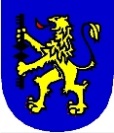 Zgodnie z art. 13 ust. 1 i 2 Rozporządzenia Parlamentu Europejskiego i Rady (UE) 2016/679 z dnia 27 kwietnia 2016 r. w sprawie ochrony osób fizycznych w związku z przetwarzaniem danych osobowych i w sprawie swobodnego przepływu takich danych oraz uchylenia dyrektywy 95/46 WE (ogólne rozporządzenie o danych osobowych) – RODO (Dz. U. UE L 119, s. 1 ze zm.) informuję, że:1) Administratorem Pani/Pana danych osobowych jest Burmistrz Miasta Gorlice z siedzibą Urząd Miejski w Gorlicach, Rynek 2, 38-300 Gorlice;2) Inspektorem Ochrony Danych (IOD) jest – Katarzyna Walczy, tel. 18 534 61 85, e-mail: iod@cuw.gorlice.pl;3) Pani/Pana dane osobowe przetwarzane będą na podstawie art. 6 ust. 1 lit. b (przetwarzanie jest niezbędne do wykonania umowy, której stroną jest osoba, której dane dotyczą lub do podjęcia działań na żądanie osoby, której dane dotyczą przed zawarciem umowy) w celu realizacji zadania publicznego w 2023 r.:……………………………………………………………………………………………………………………………………………………………/nazwa zadania zgodnie ze składną ofertą/4) odbiorcami Pani/Pana danych osobowych będą wyłącznie podmioty uprawnione do uzyskania danych na podstawie przepisów prawa;5) Pani/Pana dane osobowe przechowywane będą przez okres niezbędny do realizacji i rozliczenia zadania oraz przez okres archiwizacji dokumentacji wynoszący 5 lat, zgodnie z kategorią archiwalną określoną w Rozporządzeniu Rady Ministrów z dnia 18 stycznia 2011 r. w sprawie instrukcji kancelaryjnej, jednolitych rzeczowych wykazów akt oraz instrukcji w sprawie organizacji i zakresu działania archiwów zakładowych;6) W związku z przetwarzaniem Pani/Pana danych osobowych przysługuje Pani/Panu dostęp do treści Pani/Pana danych osobowych oraz prawo ich: sprostowania, ograniczenia przetwarzania, przenoszenia danych, sprzeciwu wobec przetwarzania danych i usunięcia. Szczegółowe zasady korzystania z w/w uprawnień regulują art. 15 – 21 RODO.7) ma Pani/Pan prawo wniesienia skargi do organu nadzorczego, którym w Polsce jest Prezes Urzędu Ochrony Danych Osobowych;8) podanie danych osobowych jest obowiązkowe. W razie nie podania danych nie będzie możliwe zrealizowanie zadania i podpisanie umowy.9)   Pani/Pana dane nie będą przetwarzane w sposób zautomatyzowany i nie będą profilowane.Gorlice, dnia ……………………………………..             …………………………………………………………….                               /podpis/1Nazwa Stowarzyszenia oraz imię i nazwisko osób upoważnionych do podpisywania umów2Numer KRS-u lub wpisu do ewidencji Starosty3Telefon i mail4Imię i nazwisko instruktorów prowadzących zajęcia 5Kwalifikacje instruktorów prowadzących zajęcia6Nazwa zajęć (rodzaj)7Informacja 
o dotychczasowej współpracy 
z Miastem Gorlice8Okres realizacji zadania9Przedział wiekowy uczestników10Ilość  grup11Ilość osób w grupie12Proponowany dzień tygodnia, przedział czasowy, ile razy w tygodniu13Typ Sali/wyposażenie